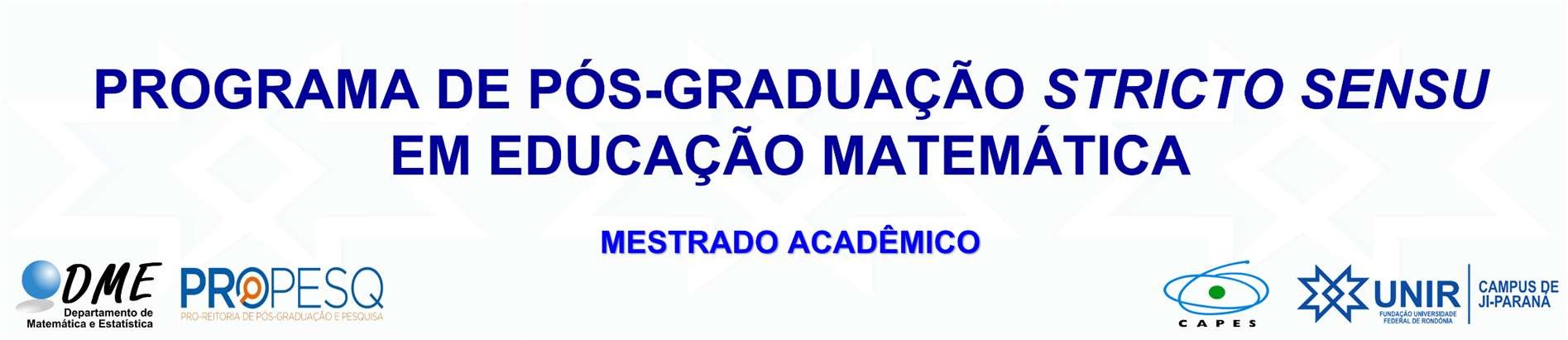 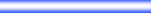 À Coordenação do Programa de Pós-Graduação em Educação Matemática / PPGEM 		, mestrando/a regularmente matriculado/a no curso de Mestrado Acadêmico em Educação Matemática do PPGEM, matrícula nº	, em atendimento ao Art. 53, parágrafos 2º, 3º e 4º do Regimento deste Curso, vem requerer a convalidação, para efeito de integralização de créditos exigidos emdisciplina	optativa,	de	 		(	)	créditos	da	disciplina 	, cursada no Programa de Pós-Graduação		_, da Universidade			, devidamente reconhecido pela CAPES.Para efeitos de comprovação do cumprimento da referida disciplina, segue anexo Histórico Escolar (com aprovação e carga horária) e Ementa da disciplina, bem como justificativa do/a orientador/a indicando/autorizando a realização da disciplina.Ji-Paraná – RO,	/	/	.Assinatura do(a) Mestrando(a)Rua Rio Amazonas, 351 – Jardim dos Migrantes Ji-Paraná – RO - CEP: 76.900-726Fone: (69) 3416-7900 - www.ppgem.unir.br - ppgem@unir.br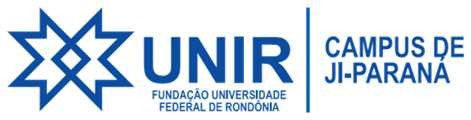 